Број: 110-16-O/5-1Дана: 06.06.2016.ПРЕДМЕТ: ИЗМЕНА КОНКУРСНЕ ДОКУМЕНТАЦИЈЕПоступак ЈН бр. 110-16-О - Набавка медицинске опреме за потребе клиника КЦВНаручилац, Клинички центар Војводине, врши измену конкурсне документације за поступак ЈН бр. 110-16-О - Набавка медицинске опреме за потребе клиника Клиничког центра Војводине у делу 3. Опис предмета јавне набавке (ВРСТА, ТЕХНИЧКЕ КАРАКТЕРИСТИКЕ, КВАЛИТЕТ, КОЛИЧИНА И ОПИС ПРЕДМЕТА ЈАВНЕ НАБАВКЕ, НАЧИН СПРОВОЂЕЊА КОНТРОЛЕ И ОБЕЗБЕЂИВАЊА ГАРАНЦИЈЕ КВАЛИТЕТА), те се техничке карактеристике мењају и сада гласе: Партија 1. - Набавка 2ком. стречера за потребе ПоликлиникеOsnova strečera od nerđajućeg metala presvučena epoksidnom bojom otpornom na udarceHidraulično – nožno podešavanje visine po sistemu dve kolone pomerive po visiniMinimalna visina: 54 cm, Maksimalna visina: 87 cmNaslon za ledja podesiv:  85°Nožni Trendelenburg 17° / Obrnuti Trendelenburg 15° Platforma za madrac, dvodelna, izrađena od slojevitog laminata, propusna na X-zrake2 udubljenja za infuzioni nosačDržač za odećuMesto za postavljanje boce sa kiseonikom na metalnoj osnoviRučke za upravljanje kod glave pacijenta  koje se mogu spuštati i ručke kod nogu koje se mogu skidati radi lakšeg prilaska pacijentuBočne metalne zaštitne stranice koje se mogu lako i brzo spustiti4 točka 200mm koji se mogu zaključavatiMadrac za strečer 195х59cm, debljina 8cm Teleskopski nosač infuzije sa 4 kukice izrađen od nerđajućeg čelikaMogućnost montaže nosača monitoraMaksimalna nosivost strečera: 240kgDimenzije: 207 x 78 x 54/87cmПартија 2. - Набавка 1ком. видеостуб са дуоденоскопом за потребе УЦVideo Procesor sa Xenon Izvorom svetla, 1 kom.:Video endoskop – Duodenoskop, 1 kom.:Monitor Medicinski LCD između 24 do 26 incha, 1 kom.:1920 (H) x 1200 (H) piksela, 400cd/m2, 178° i bolje karakteristike Inputs: Analogni (PAL/NTSC, Y/C) In/Output, PC (Analogue RGB, DVI)Pokretno postolje za endoskopsku opremu, 1 kom.:Sukciono/Irigaciona pumpa, 1 kom.:Партија 3. - Набавка ендоуролошких инструмената за потребе Клинике за урологијуПартија 4. - Набавка 1ком. видео стуб са УЗ гастроскопом за потребе Ургентног центраDIGITALNI ULTRASONOGRAFSKI PROCESOR				1 kom.DIGITALNI VIDEO PROCESOR SA IZVOROM HLADNOG SVETLA	1 kom.ULTRAZVUČNI ENDOSKOP GASTROSKOP 				1 kom.Pokretno postolje za endoskopsku opremu 				1 kom.Monitor Medicinski LCD 26" 						1 kom.Sukciona pumpa 								1 kom.Transportni orman za odlaganje endoskopa 				1 kom.Партија 5. - 1ком. електрохируршке јединице са аргон генератором за ОП блокSASTAV ELEKTROHIRURŠKE JEDINICE SA ARGON PLAZMOM, I POTREBAN PRIBOR:С поштовањем,Комисија за јавну набавку 110-16-О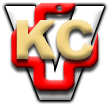 КЛИНИЧКИ ЦЕНТАР ВОЈВОДИНЕKLINIČKI CENTAR VOJVODINE21000 Нови Сад, Хајдук Вељкова 1, Војводина, Србија21000 Novi Sad, Hajduk Veljkova 1, Vojvodina, Srbijaтеl: +381 21/484 3 484www.kcv.rs, e-mail: uprava@kcv.rs300 W Xenon lamp - xenon glavno svetloHalogena pomoćna (rezervna) sijalicaImage zoom - elektronski zum slikeDigital Outputs - Digitalni izlaz minimalno 2 x  DVIAnalog Outputs - Analogni izlaz minimalno 1 compoSpecijalan software za analizu tkiva na tačno određenoj talasnoj dužiniAnti-blur funkcija (odabir najbolje slike iz više slika)Memory Card/USB flash memory - Mogucnost memorisanja na memo karticu ili USBMogućnost memorisanja pacijenata, doktora i ostalih podataka preko tastature.Software - program za memorisanje slikaAir supply pump - inkorporirana pumpa za irigaciju u izvoru svetla.Image output: - (1 kanal Video)(najmanje 1 kanala S-Video)(najmanje 1 kanal - RGB-TV)Light control - automatska kontrola kolicine svetlaKompatibilnost Video endoskopa sa postojećim procesorima:EPX-2500, EPX-3500, EPX-4400, EPX-4450Vidno polje oko 100°Dubina vidnog polja oko 4-60 mmPrečnik distalnog dela oko 13 mmPrečnik insercione tube oko 11,5  mmPrečnik radnog kanala oko 4 mmRadna dužina do  1250 mmPokretljivost distalnog dela gore-dole oko 130°/90°Pokretljivost distalnog dela levo-desno oko 90°/110°Vizija 130 %Čelično - Aluminijumska konstrukcijaTri police i pomerljivi nosač za monitorKlizna polica za tastaturuČetiri točka sa ležajevima, dva sa kočnicamaDržač za LCD MonitorNosač endoskopaAntistatik, sa konekcijama za mrežni napon i uzemljenjeMax. vacum 80 kPaBoca 1 l. / Volt. 230 V/ 50 HzSukcija 20 l. / min.KSENON IZVOR SVETLAKsenon lampa jačine 300W1 kom.Radni vek sijalice 500 satiAutomatska kontrola inteziteta svetlaCISTOSKOPKošuljica cistoskopa sa kontinuiranim protokom prečnika 19Ch1 kom.Košuljica cistoskopa sa kontinuiranim protokom prečnika 21Ch1 kom.Obturator za košuljicu cistoskopa sa kontinuiranim protokom 2 kom.Most za optiku2 kom.OPTIKA ZA CISTOSKOPTeleskop optika za cistoskop prečnika 4 mm 30° dužine 300mm+/- 5 mm1 kom.Teleskop optika za cistoskop prečnika 4 mm 70° dužine 300mm+/- 5 mm1 kom.RESEKTOSKOPTeleskop optika za resektoskop prečnika 4 mm 30° dužine 300mm+/- 5 mm1 kom.Košuljica resektoskopa sa kontinuiranim protokom prečnika 26/24 Ch1 kom.Obturator za košuljicu resektoskopa sa kontinuiranim protokom 1 kom.Radni element aktiv sa HF monopolarnim priključkom1 kom.HF monopolarni kabel dužine 3 m2 kom.Monopolarna elektroda za TUR omčica 24 Ch5 kom.Monopolarna elektroda za TUR evap 24 Ch2 kom.Elik evakuator sa konekcijom za košuljicu resektoskopa3 kom.FLEKSIBILNI URETERORENOSKOPUretero-renoskop set1 kom.dijametar distalnog kraja 7,5 Ch., prečnik radnog kanala 3,6 Ch.,ugao gledanja 0 stepeni,deflekcija vrha 130 / 160 stepeniradna dužina 700 mmPribor: tester zaptivenosti, četkica za čišćenje, biopsiona hvatalica, transportni koferFiberoptiĉki svetlosni kabl, dužina 1800mm, prečnika 1.6mm1 kom.Metod skeniranja - elektronsko skeniranujeModovi skeniranja - B mode, M mode, PD /Power Doppler/CD /Color Doppler/, PD /Pulse Doppler/, THI mod i CH mod. ili ekvivalentDispley - P in P (endoskopska slika/ultrazvučna slika)Mogućnost arhiviranja pacijenata sa svim informacijamaFrekvencija od 5MHz do 12MHzElastografija za merenje otpora mekih tkiva u cilju otkrivanja sumnjivih promena i određivanja prirode tumora mora biti prisutnaDijagnoza za bolest pankreasa mora biti prisutnaVideo ulazi terminali / DVI /Video - izlazi terminali / Video, S-video, RGB TV, RGB PC/TV, DVI, HD-SDI /Audio izlazni terminal RCAKontrolni terminal / Remote, tastatura, nožni prekidač, Network /Merenja - merenje dubine, merenje distance, merenje veličine, merenje brzineFormat JPEG, TIFF, DICOMInterna i eksterna memorija sa USB memorijom300 W Xenon lamp - xenon glavno svetloHalogena pomoćna (rezervna) sijalicaImage zoom - elektronski zum slikeDigital Outputs - Digitalni izlaz minimalno 1 DVIAnalog Outputs - Analogni izlaz minimalno 1 compoSpecijalan software za analizu tkiva na tačno određenoj talasnoj dužiniDvostruki režim (istovremeno prikazivanje slike visoke rezolucije i slike pod belim svetlom na istom monitoru)Anti-blur funkcija (odabir najbolje slike iz više slika)Kompatibilnost različitih endoskopa na video processorMogucnost memorisanja na memo karticuMogućnost memorisanja pacijenata, doktora i ostalih podataka preko tastature.Software - program za memorisanje slikaInkorporirana pumpa za irigaciju u izvoru svetla.Video izlaz: - (1 kanal Video) (2 kanala S-Video) (2 kanala - RGB-VIDEO)Mogućnost povezivanja na mrežu računaraAutomatska kontrola inteziteta svetlaDICOM interfaces mora biti sastavni deo u konfiguraciji procesoraKompatibilnost Video endoskopa sa procesoromElektronsko radijalno skeniranje pod uglom od 360°Vidno polje do 140° i višeDubina vidnog polja oko 3-100 mmPrečnik distalnog dela maksimalno 13,8  mmPrečnik insercione tube maksimalno 12  mmRadna dužina do 1.250 mmPrečnik radnog kanala  najmanje 2,8 mmModovi skeniranja: Color Doppler, Power Doppler, Pulse Doppler, B i M modPokretljivost distalnog dela gore-dole  130°/90° i šireg rasponaPokretljivost distalnog dela desno-levo 90°/90° i šireg rasponaFrekvencija u rasponu od 5MHz do 12MHzBaloni za rad endoskopa (3 pakovanja od 20 komada)Tester aparat sa manometromČelično - Aluminijumska konstrukcija.Najmanje tri police i pomerljivi nosač za monitor.Klizna polica za tastaturuČetiri točka sa ležajevima, dva sa kočnicama.Držač za LCD MonitorNosač endoskopaAntistatik, sa konekcijama za mrežni napon i uzemljenje.Flat - TFT Kolor monitor, dvostruku prikaz slike (dual display)26" inča, PIP, Full HD 1920 (H) x 1080 (V) pixwls450 cd/m2, 178°, Inputs: (PAL/NTSC, Y/C) In/Output, Multi-format, HD-SDI Input & OutputPC (Analogue RGB,DVI)Max. vacum 0-90 kPaBoca 2 l. / Volt. 230 V/ 50 HzMikrobiološki filter za sukcionu pumpuSukcija najmanje 40 l. / min.Nivo buke ne sme da prelazi 40 decibela (kao dokaz dostaviti sertifikat izdat od strane domaće akreditovane ustanove)Osnova izrađena od nerđajućeg čelika sa stranicama od aluminijumaZatvaranje pomoću plastične roletne za brzo i lako uklanjanje radi čišćenja i održavanjaPlastična posuda na dnu ormana za skupljanje tečnosti prilikom ceđenja endoskopa5 do 6 nosača od tvrde plastike za endoskope koji su smešteni pri vrhu ormanaPoluga od inoksa za upravljanje i pomeranje ormana dimenzije ormana 70cm x 60cm x 180cm4 točka dimenzije oko 15 cm, prednja 2 točka moraju biti sa kočnicomDa se sastoji iz: HF (High Frequency) generatora, Argon generatora i Pokretnog postolja.Da se sastoji iz: HF (High Frequency) generatora, Argon generatora i Pokretnog postolja.Mogućnost korišćenja uređaja u većem broju grana kao i endoskopskim proceduramaMogućnost korišćenja uređaja u većem broju grana kao i endoskopskim proceduramaDa uređaj poseduje  TFT ekran minimum 5" i da ima precizan i jasan prikaz svake aktivacije i programaDa uređaj poseduje  TFT ekran minimum 5" i da ima precizan i jasan prikaz svake aktivacije i programaDa uređaj poseduje  TFT ekran minimum 5" i da ima precizan i jasan prikaz svake aktivacije i programaNožna papučica sa tri tastera i da je sa jednim od njih moguće "prebacivanje" između radnih programaNožna papučica sa tri tastera i da je sa jednim od njih moguće "prebacivanje" između radnih programaNožna papučica sa tri tastera i da je sa jednim od njih moguće "prebacivanje" između radnih programaMogućnost uređaja da se svi softveri i programi tehnološki mogu podići na viši nivo, od strane proizvođača Mogućnost uređaja da se svi softveri i programi tehnološki mogu podići na viši nivo, od strane proizvođača Mogućnost uređaja da se svi softveri i programi tehnološki mogu podići na viši nivo, od strane proizvođača Mogućnost uređaja da se može povezati sa argon generatorom, irigacionom pumpom , vodenim nožem i sl.Mogućnost uređaja da se može povezati sa argon generatorom, irigacionom pumpom , vodenim nožem i sl.Mogućnost uređaja da se može povezati sa argon generatorom, irigacionom pumpom , vodenim nožem i sl.Mogućnost uređaja da se može konfiguristai u zavisnosti od potreba korisnika u operativnim proceduramaMogućnost uređaja da se može konfiguristai u zavisnosti od potreba korisnika u operativnim proceduramaMogućnost uređaja da se može konfiguristai u zavisnosti od potreba korisnika u operativnim proceduramaDa postoji specijalan bipolarni softver koji omogućava bezbedan i siguran rad u hirurškim procedurama za Da postoji specijalan bipolarni softver koji omogućava bezbedan i siguran rad u hirurškim procedurama za Da postoji specijalan bipolarni softver koji omogućava bezbedan i siguran rad u hirurškim procedurama za bipolarnu koagulaciju svih vaskularnih struktura: "samo konektuj instrumenat i radi"bipolarnu koagulaciju svih vaskularnih struktura: "samo konektuj instrumenat i radi"Da poseduje softver za procedure Papilotomije, ERCP, Mukozektomiju (sečenje i koagulaciju) sa ili bez mogućnosti korigovanja intervala sečenja u 5-10 koraka i trajanja sečenja u 2-4 korakaDa poseduje softver za procedure Papilotomije, ERCP, Mukozektomiju (sečenje i koagulaciju) sa ili bez mogućnosti korigovanja intervala sečenja u 5-10 koraka i trajanja sečenja u 2-4 korakaDa poseduje softver za procedure Papilotomije, ERCP, Mukozektomiju (sečenje i koagulaciju) sa ili bez mogućnosti korigovanja intervala sečenja u 5-10 koraka i trajanja sečenja u 2-4 korakaDa ima memoriju za minimum 99 programa i 99 podprograma koji se mogu menjati i ponovo memorisatiDa ima memoriju za minimum 99 programa i 99 podprograma koji se mogu menjati i ponovo memorisatiDa ima memoriju za minimum 99 programa i 99 podprograma koji se mogu menjati i ponovo memorisatiUređaj mora posedovati specijalni softver za kontrolu snageUređaj mora posedovati specijalni softver za kontrolu voltažeUređaj mora posedovati specijalni softver za kontrolu varničenjaUređaj mora posedovati specijalni softver za neutralnu elektroduBIPOLAR: sečenje         :  efekat  1 - 8  / 100  W  ;   2 modulacije (1 kao opcija)koagulacija  :   efekat  1- 8  / 120  W  ;   4 modulacije (1 kao opcija)MONOPOLAR:                               sečenje         : efekat  1 - 8  / 300 W   ;   6 modulacija (3 kao opcije)koagulacija     :  efekat  1 - 8  / 200  W  ;   6 modulacija (2 kao opcije)SPECIJALNI BIPOLAR:                                                                                          sa auto stop koagulacijom  : efekat  1 - 4  / 300 WARGON PLAZMA:          sečenje         : efekat  1 - 8  / 300 W   ;   3 modulacijekoagulacija     :  efekat  1 - 8  / 200  W  ;   7 modulacija (1 kao opcija)HF Generator sa monitorom                                                                             1 kom.Argon generator                                                                                                1 kom.Pokretni nosač generator                                                                                   1 kom.Nožna papušica sa tri tastera za VIO generator                                                 1 kom.Press reducer /sensor/ - reduktor pritiska                                                           1 kom.Argon gas                                                                                                           1 kom.Neutralnne samoplepljive elektrode  50/1 – jednokratne                                   2 kom.Kabel  4 m , neutralnu  elektrodu sa klipsom                                                     1 kom.Drška monopolarne elektrode sa kabelom od 4m                                              2 kom.Monopolarne elektrode kratke, spatila pak. 5/1                                                 1 kom.Elongacija monopolarnne electrode                                                                  1 kom.Argon drška sa tri tastera i kabelom                                                                  2 kom.Argon aplikator 100 mm, sa spatula elektrodom                                               1 kom.Bipolarna pinceta 19 cm x 1 mm                                                                       1 kom.Kabel za bipolarnu pincetu                                                                                1 kom.Bipolarne makaze dužine oko 230 mm                                                             1 kom.Bipolarne makaze dužine oko 280 mm                                                             1 kom.Kabel za bipolarne makaze                                                                                2 kom.Specijalni bipolarni pean dužine oko 200 mm                                                   1 kom.Instrument za koagulaciju i rez u jednom aktu 350mm/5mm, pak. 5/1             1 komArgon aplikator sa kukica elektrodom laparoskopski                                        1 kom.